ニュー楽シャン君　シャンプーボールと給排水ボールの組み合わせいろいろ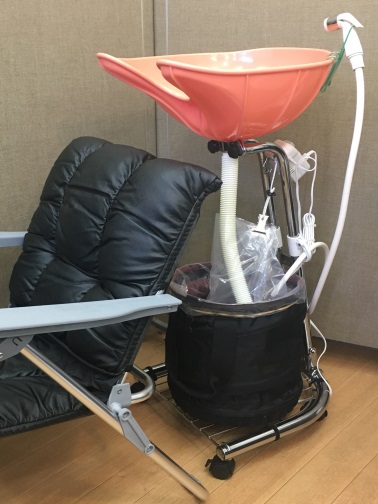 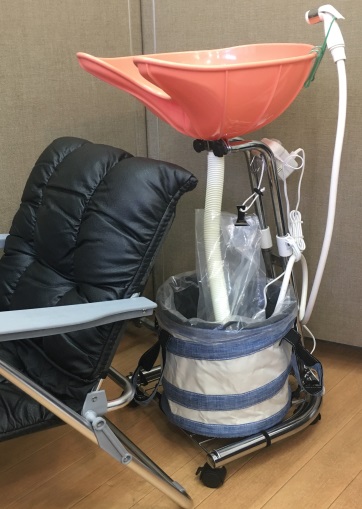 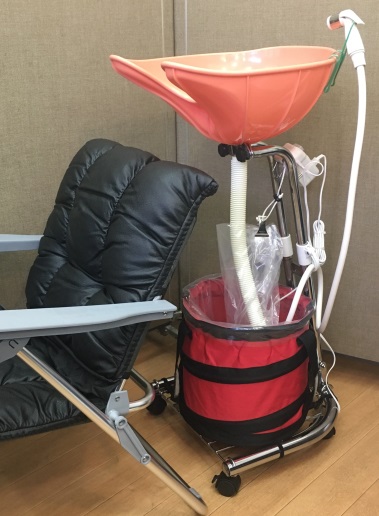 　　　発売当初からのベーシックモデル　　　　男性の方に好評　　　　　　　　ちょっとシックに！！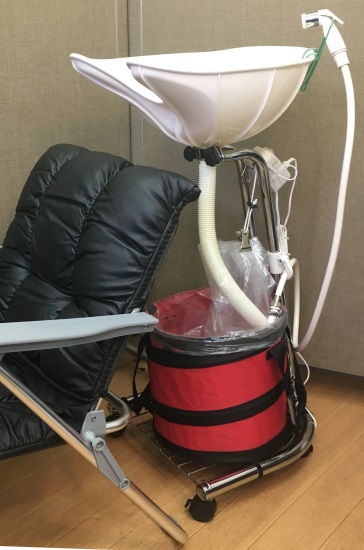 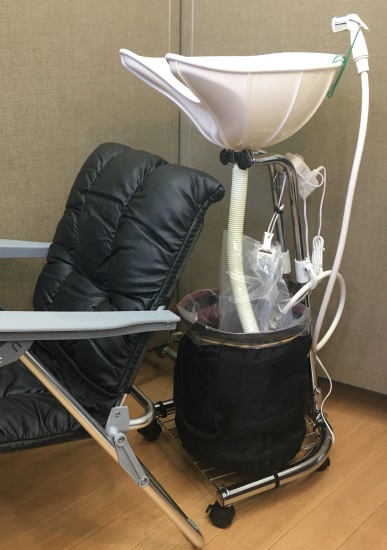 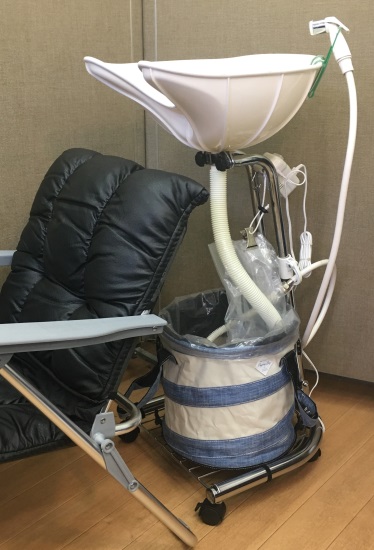 　　　　昨年6月から販売　好評です　　　　夏バージョンに打って付け　　　　お洒落感を前面に     ③1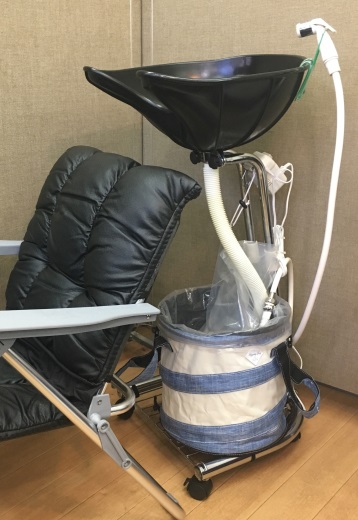 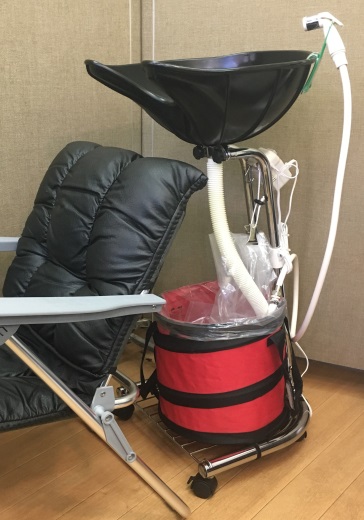 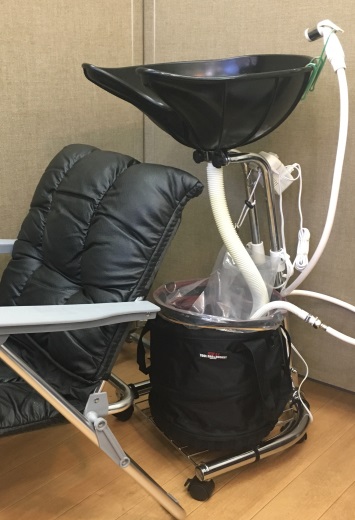 　　　好みでお選びください？　　　　　　　組み合わせの妙義・・　　　理美容師さんに好評：：①　②のシャンプーボールと給排水用バケットは常備在庫ございます。お好みでチョイス出来ます。③のシャンプーボールはご注文を受けて白のボールを塗装業者に委託して仕上げます。　（1週間の猶予とプラス5,000円となりますのでご了解くださいませ）販売方法――＞ネットや電話の問い合わせによる販売。　講習会に参加してのお買い求め。ご使用者からの紹介。購入方法――＞現金購入　お振込支払い　カード決済　リース契約　割賦販売のいずれかを選択ください。問い合わせメールrakushankun@gmail.com 　℡090-2462-4436帆足（ほあし）